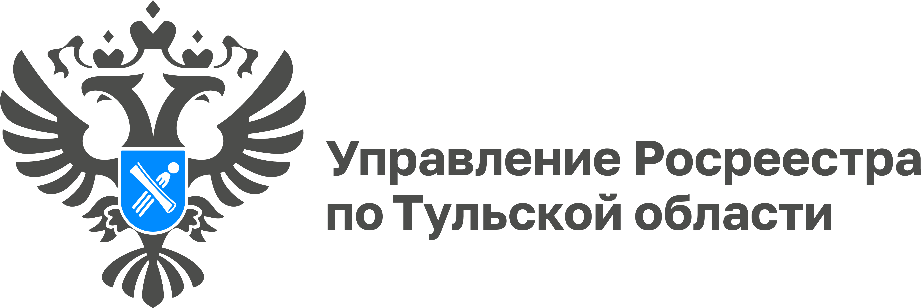 В 2023 году более 7 тыс. реестровых ошибок в Тульской области исправлено в ЕГРНВ 2023 году Управлением Росреестра по Тульской области в сведениях Единого государственного реестра недвижимости (ЕГРН) исправлено 7 476 реестровых ошибок без привлечения средств правообладателя.Под реестровой подразумевается ошибка, которая содержится в межевом или техническом плане, карте-плане территории или акте обследования, и она перенесена в ЕГРН. Чаще всего такие ошибки возникают из-за неточности в измерениях, опечаток и арифметических ошибок, допущенных кадастровым инженером, из-за наличия ошибок в документах, которые были представлены в Росреестр иными лицами или органами в порядке информационного взаимодействия.«Стоит отметить, что с 1 февраля 2024 года упростится порядок исправления реестровых ошибок. Ранее существовавший трех месячный срок устранения реестровой ошибки сокращен до 1 месяца с момента направления правообладателю решения о необходимости исправления реестровой ошибки. Исправление реестровой ошибки возможно по заявлению заинтересованного лица, которому направлено решение о необходимости исправления реестровой ошибки, выразившего на это свое согласие. В этом случае орган регистрации прав вносит соответствующие изменения до истечения одного месяца со дня направления данному лицу решения о необходимости устранения реестровой ошибки в сведениях ЕГРН», - рассказала руководитель Управления Росреестра по Тульской области Ольга Морозова.Также, с 1 февраля 2024 года по результатам исправления реестровой ошибки допускается увеличение площади земельного участка не более чем на 10% или ее уменьшение не более чем на 5% относительно площади земельного участка, сведения о которой содержатся в ЕГРН. Ранее была установлена невозможность исправления реестровых ошибок органом регистрации прав в случае, если площадь земельных участков в соответствии со значениями координат характерных точек их границ, определенных в целях исправления реестровой ошибки, отличалась от площади, сведения о которой содержатся в ЕГРН, более чем на 5%.